PENGARUH HARGA, ASOSIASI MEREK DAN KREDIBILITAS MEREK TERHADAP NIAT BELI PADA AIR MINUM DALAM KEMASAN (AMDK) MEREK AQUA DI JAKARTA UTARAOleh :Nama : Kevin SuryadiNIM : 28150226SkripsiDiajukan sebagai salah satu syaratUntuk memperoleh gelar Sarjana ManajemenProgram Studi ManajemenKonsentrasi Pemasaran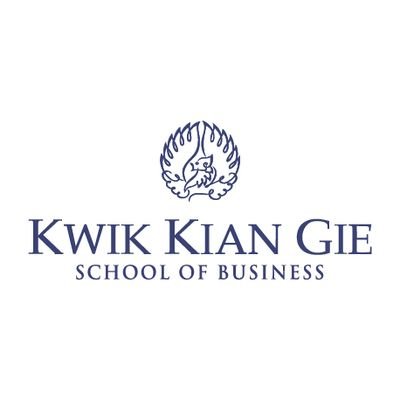 INSTITUT BISNIS dan INFORMATIKA KWIK KIAN GIE JAKARTAAGUSTUS 2019 